Booking TEL +39 06 45 67 75 32info@evasionicral.com - www.evasionicral.com Speciale Natale in Andalusia(Partenza da Malaga)TOUR DI GRUPPO 8 giorni /7 nottiPartenza il 20 dicembre 2019 / rientro il 27 dicembre 2019QUOTA DI PARTECIPAZIONE € 845,00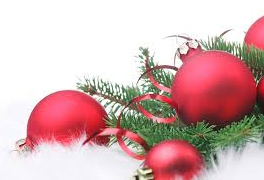 	Minimo di 2 personeOperativo voli previsti( possibilità di partenze da altri aeroporti italiani su richiesta )AZ 20/12 FCO-AGP 14.20-17.00AZ 27/12 AGP-FCO 17.50-20.25HOTEL:Malaga: hotel Barcelo Malaga – 4* o similareGranada: hotel Allegro Granada – 4* o similareSiviglia: hotel Silken Al Andalus o NH Viapol – 4* o similarePROGRAMMA1° giorno • 20 dicembre • arrivo a MalagaArrivo a Malaga per proprio conto, trasferimento non incluso in hotel. Incontro con il resto del gruppo. Cena e pernottamento in hotel.2° giorno • 21 dicembre • Malaga / Gibilterra / Cadice / Jerez de la Frontera / SivigliaPrima colazione e partenza lungo la costa. Breve sosta vicino Gibilterra, per godersi una bella vista sulla Rocca, colonia britannica. Proseguimento, poi, per Cadice per fare una breve panoramica di una delle più antiche città spagnole, con oltre 3000 anni di storia. Durante il secolo XVII e XVIII divenne l’unico porto per il traffico con l’America, grazie anche alla sua privilegiata posizione fra due mari. Pranzo libero, e se potete, con l’occasione, vi consigliamo di assaggiare il famoso ‘pesce fritto’ nei piccoli locali. Proseguimento per Jerez de la Frontera. Visita di una delle cantine produttrici di sherry. Dopo la visita, che ci permetterà di conoscere in dettaglio il processo di produzione, degustazione di alcuni dei suoi famosi vini. Proseguimento, infine, per Siviglia. Sistemazione in hotel, cena e pernottamento.3° giorno • 22 dicembre • SivigliaNella mattina, visiteremo la città, in particolare la Cattedrale, terzo tempio cristiano del mondo, un insieme armonioso d’insolita bellezza, insieme alla Giralda, antico minareto della moschea, diventata poi il campanile della Cattedrale. Continueremo la visita del Parco di Maria Luisa e la sua monumentale piazza de Spagna. Pomeriggio libero per godere della città decorata di forma particolare in questi giorni natalizie. Cena e pernottamento.4° giorno • 23 dicembre • Siviglia / Cordova / GranadaPrima colazione. Partenza per Cordova. Visita della Moschea, una delle più belle opere d'arte islamica in Spagna, con un bellissimo “bosco di colonne” ed un sontuoso "mihrab". Continuazione con una passeggiata per il Quartiere Ebraico, con le sue viuzze caratteristiche, le case con i balconi colmi di fiori ed i tradizionali cortili andalusi. Proseguimento per Granada. Cena e pernottamento. 5° giorno • 24 dicembre • GranadaPrima colazione. Visita guidata mezza giornata de “La Alhambra”, il monumento più bello lasciato dall’arte araba. Una volta palazzo reale e fortezza, questo complesso di stanze e cortili di una bellezza unica ci fa evocare lo splendore del passato arabo della città. Poi visita del Giardini del Generalife, residenza di riposo dei re Naziridi, con splendidi giochi d’acqua e stagni in un giardino molto curato con abbondanti fiori di diverse specie. Pranzo in hotel e restante mezza giornata tempo libero. Pernottamento.6° giorno • 25 dicembre • Granada / Antequera / MalagaPrima colazione. Partenza verso Antequera. Visita di questo caratteristico paese andaluso di case bianche e dove c’è una bella vista sulla città e sulla ‘Roccia dei Innamorati’, con il suo singolare profilo dalle fattezze umane e la sua tragica leggenda. Tempo libero per pranzo. Proseguimento per Málaga, per visita panoramica con belle vedute della città e la sua fortezza (Alcazaba), tra il porto e le montagne. Tempo libero per passeggiare per gli angoli più caratteristici del centro storico, come la Calle Larios, Pasaje de Chinitas, Plaza de la Merced (dove nacque Picasso) e la Cattedrale. Cena e pernottamento. 7° giorno • 26 dicembre • Malaga / Puerto Banus (Marbella) / Ronda / MalagaPrima colazione. Partenza verso Puerto Banús, famosa località turistica della Costa del Sol frequentata da molti V.I.P. Passeggiata lungo il porto turistico intorno al quale sorgono eleganti boutique e rinomati locali. Continuazione per Ronda, costruita sopra un promontorio roccioso dalle pareti verticali. Il Tajo, una gola profonda che raggiunge i 100 metri di profondità, divide il centro urbano. Visita del vecchio quartiere, dove si trova la collegiata di Santa María, un importante edificio rinascimentale che conserva all’interno un arco della ormai scomparsa moschea principale. In conclusione visita alla Plaza de Toros, un meraviglioso esempio del Settecento. Ritorno per Malaga con spettacolare viste Cena e pernottamento. 8° giorno • 27 dicembre • Malaga e termine del tourPrima colazione e termine del tour.
